1re année du secondaireSemaine du 1er juin 2020La fin justifie les moyens!	1Annexe – Manipulations syntaxiques!	2Prom Cake Challenge	3Annexe – Prom Cake Challenge	4Le labyrinthe	6Annexe – Le Labyrinthe	7Annexe – Solutions	8La chimie des biscuits	9Annexe – Document de l’élève	10À vous de jouer !	11Exploration d'un parc national	12Annexe – Exploration d'un parc national	13Annexe – Exploration d'un parc national (suite)	14Entretien avec un archéologue	15Annexe – Entretien avec un archéologue	16Tableaux vivants	17Français, langue d’enseignementLa fin justifie les moyens!Consignes à l’élèveLa fin justifie les moyens! Vous connaissez bien ce proverbe? Adaptons-le maintenant à plusieurs sauces! Pour cette activité, complétez les trois analyses de phrases en annexe en utilisant les manipulations syntaxiques, soit des MOYENS pour en arriver à la FIN qu’est la justification! Voici, en ordre, les tâches à réaliser :Commencez par vous remémorer ce que sont et à quoi servent les manipulations syntaxiques, ces fameux outils d’analyse de la phrase. Consultez pour ce faire la page Alloprof sur le sujet: Les manipulations syntaxiques. Au besoin, visionnez un ou plusieurs des vidéos de théorie et servez vous du guide en annexe.Par la suite, prêtez-vous au jeux et complétez les justifications dans le document d’accompagnement pour trois phrases, toutes un peu plus complexes les unes que les autres! Le corrigé se trouve à la fin du document!Après l’activité, profites de l’occasion pour aborder une discussion sur le sujet avec ton enseignant(e), avec tes pairs ou avec des membres de ta famille!Matériel requisVoici le lien vers la page d’alloprof intitulée Les manipulations syntaxiques.Les justifications à compléter sont dans le document d’accompagnement, avec les consignes et le corrigé!L’annexe contient un rappel des notions essentielles pour accompagner les activités.Français, langue d’enseignementAnnexe – Manipulations syntaxiques!Voici quelques termes essentiels pour vous aider à réaliser l’activité:Anglais, langue secondeProm Cake ChallengeConsignes à l’élèveThe Kitchen Brigade is an extra-curricular program offered in high schools across the province that offers culinary workshops to students about food (including how not to waste it), basic cooking techniques as well as healthy eating habits. These workshops conclude with a friendly inter-school competition among the participating regions. Through these activities, you will learn about this program, discuss your opinion about the program and about cooking and then submit a description of cake for a Prom Cake Challenge.What do you know about The Kitchen Brigade? Before watching a video about this program, fill in columns 1 and 2 in the KWL chart in Appendix 1.Watch the video and then complete Appendix 1.Optional: Discuss the questions in Appendix 2 with a friend, family member or your class/teacher.Another high school culinary program is launching a challenge and they are asking high school students to help them honour Secondary 5 students who will not have a prom this year. They would like to make a celebratory cake. Watch these videos to see examples of gigantic cakes:Video 2Video 3Write a description of a cake to submit to the Prom Cake Challenge. Include as much detail as possible. Check the word bank provided in Appendix 3 to give you inspiration when planning your text.Complete the chart to plan your cake in Appendix 4.Write a description of your cake in Appendix 5. Optional: Make a visual representation of your cake and send it to a 2020 graduate or share it on social media.Matériel requisFirst videoSecond videoThird videoSource : Activité proposée par Jonathan Brouillette, enseignant (Commission scolaire des Hautes Rivières), Véronique Garant, enseignante (Commission scolaire de la Beauce-Etchemin), Dianne Elizabeth Stankiewicz, conseillère pédagogique (Commission scolaire de la Beauce-Etchemin), Élisabeth Léger, répondante matière (Commission scolaire de la Vallée-des-Tisserands) et Lisa Vachon, conseillère pédagogique (Commission scolaire des Appalaches).Anglais, langue secondeAnnexe – Prom Cake ChallengeAppendix 1Fill in columns 1 and 2 before watching the video.Watch the video and then fill in column 3. Appendix 2 Discuss the following questions with a friend, family member or your class/teacher.Do you consider yourself a good cook? What is your favourite meal? Can you make it?Do you think most of your friends know how to cook? Do you think you and your friends have proper hygiene in the kitchen?What are some of the benefits for students who participate in The Kitchen Brigade?Would you like to participate in a program like the Kitchen Brigade?Do you think a program like this one should be available at all schools?Appendix 3 - Word BankAnglais, langue secondeAnnexe – Prom Cake Challenge (suite)Appendix 4 - Plan your cake. Appendix 5Write your cake description in the space below. MathématiqueLe labyrintheConsignes à l’élèveTrouve un chemin pour traverser le labyrinthe ci-dessous.On ne peut pas passer plus d'une fois dans la même case.La somme des nombres des cases choisies doit être égale à 13.Peux-tu trouver plus d'une solution ?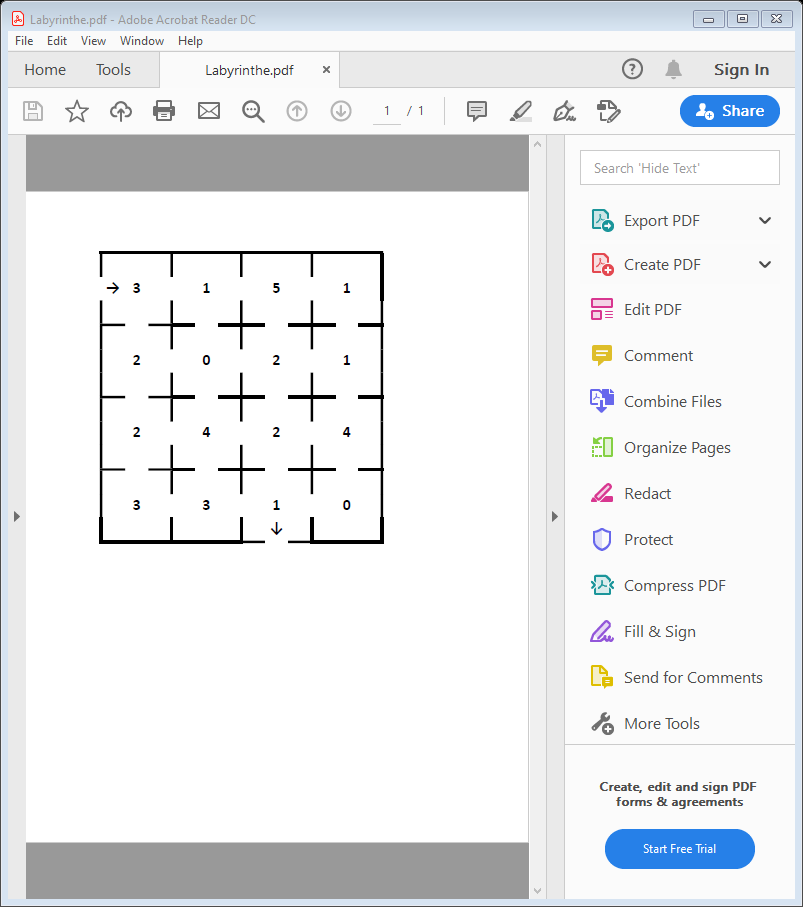 Matériel requisTu peux imprimer le labyrinthe et le glisser dans un protecteur transparent. Avec un marqueur effaçable à sec (marqueur pour tableau blanc), tu pourras faire plusieurs essais et effacer pour mieux recommencer !MathématiqueAnnexe – Le Labyrinthe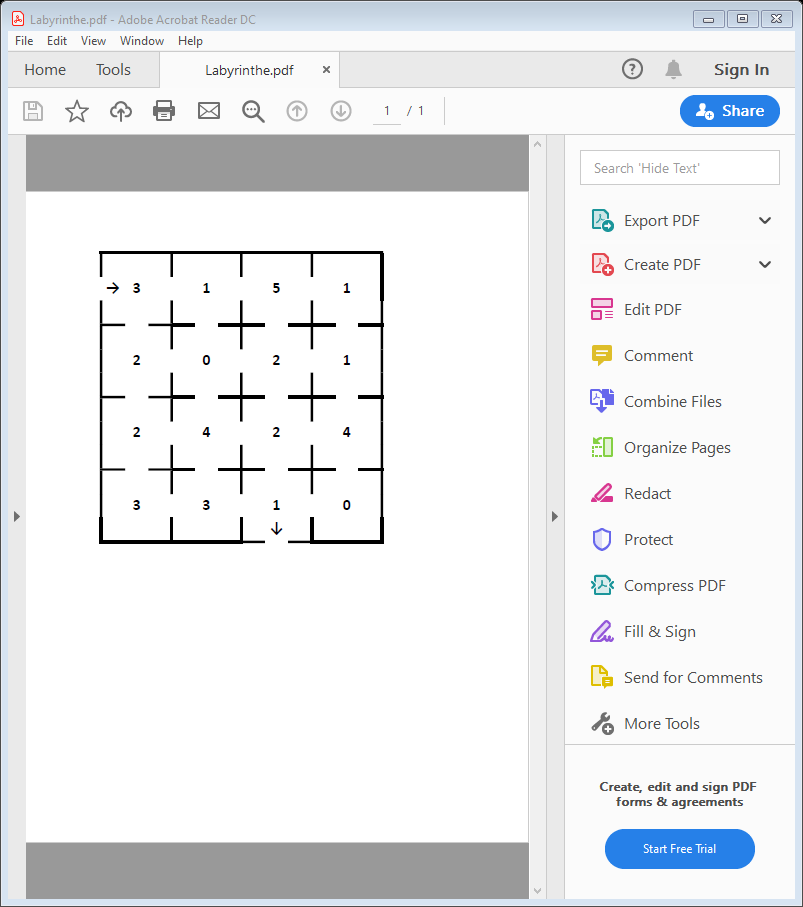 MathématiqueAnnexe – Solutions 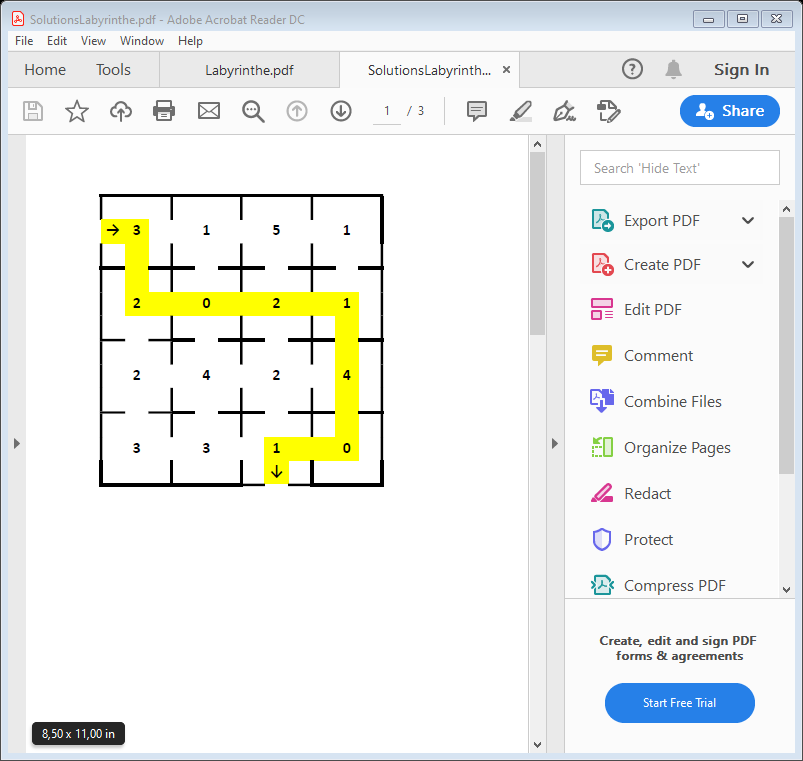 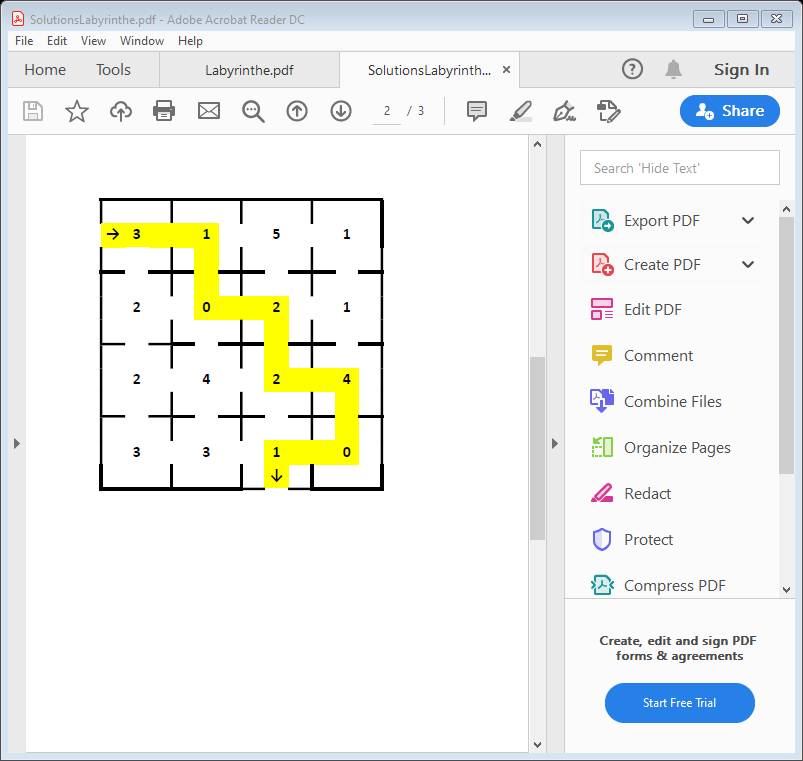 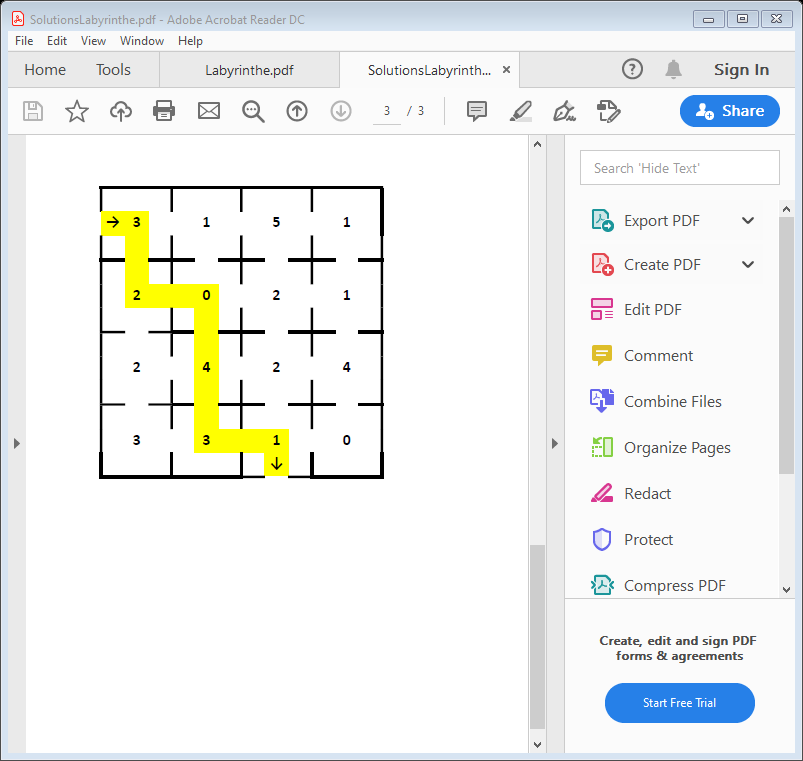 Science et technologieLa chimie des biscuitsConsignes à l’élèveUne connaissance de la chimie peut nous aider dans la sélection de recettes et de substituts d’ingrédients contenus dans une recette. Deux amis, Noah et Luca, désirent cuisiner des biscuits, chacun chez soi, durant cette pandémie. Ils n’ont toutefois pas les mêmes goûts. Ton défi est de guider chacun d’eux vers la bonne recette.Matériel requisAucun, sauf si tu décides de cuisiner des biscuits ou de réaliser l’activité supplémentaire.Source :  Activité proposée par Sandra Fréchette, directrice adjointe à l’école St-Lawrence à la Commission scolaire Riverside. Science et technologieAnnexe – Document de l’élèveConsigne à l’élèveDeux amis, Noah et Luca, désirent cuisiner des biscuits, chacun chez soi, durant cette pandémie. Noah aime les biscuits lisses qui montent haut comme des petits gâteaux, tandis que Luca préfère des biscuits plus denses et aplatis avec une surface irrégulière. Le type de levain, bicarbonate de soude ou poudre à pâte, utilisé dans la recette joue un rôle important dans la texture et la structure du biscuit. Afin de donner bon goût aux biscuits, il est recommandé d’utiliser le bon agent d’humidité (liquide) dans la recette pour neutraliser le plus possible le pH. Ce choix doit être fait en fonction du type de levain utilisé. Pour les recettes proposées, tu dois déterminer si le liquide sera du lait ou du babeurre.  Voici deux recettes qui leur sont proposées :Ton défi est de déterminer :Quelle recette est préférable pour chaque ami ;Quel est le substitut de liquide manquant dans chaque recette.Voici quelques sites qui pourront t’aider :Biscuits 101 : La science derrière la cuisson des biscuitsActivité supplémentaireUne bonne façon de valider les réponses à tes questions serait de cuisiner les recettes. Tu pourrais en faire une et demander à un ami de cuisiner l’autre. Vous pourriez ensuite comparer vos résultats à ceux que vous aviez anticipés. Afin d’en savoir plus sur la différence entre la poudre à pâte et le bicarbonate de soude, tu trouveras sur le site Parlons science une courte expérience très instructive.Éthique et culture religieuseÀ vous de jouer !Consignes à l’élèveConstatez l’ampleur du phénomène mondial des jeux vidéoDécouvrez des mécanismes employés par certains jeux et les enjeux qu’ils soulèvent.Créez votre propre jeu vidéoMatériel requisEn ligneNote: il est possible  de compléter l’activité en ligne ou de télécharger les documents requisSource : Activité proposée par le service national du RÉCIT du domaine du développement de la personneGéographieExploration d'un parc nationalConsignes à l’élèvePour souligner l'ouverture progressive des parcs nationaux, l'activité suivante te suggère d'en explorer un du Québec ou du Canada qui te fait rêver ! Choisis un parc national à partir de la liste du site de Parcs Canada Décris le parc choisi en répondant aux questions en annexeUtilise le site de Parcs Canada pour effectuer ta rechercheMets en valeur le parc naturel choisi en réalisant une présentation à l'aide d'un logiciel ou d'une afficheMatériel requisSelon les besoins et le choix d'activitéAppareil électronique muni d'une connexion internetMatériel d'impressionMatériel de bricolagePowerPoint ou Keynotes ou Google présentationGéographieAnnexe – Exploration d'un parc national1) Choix du parc nationalQuel parc aimerais-tu visiter et en apprendre davantage ? (Réfère-toi à la liste de Parcs Canada)2) Où se situe ton parc et depuis combien de temps existe-t-il ?3) Quelles caractéristiques présente ton parc (faune, flore, relief, étendue d'eau, activité, etc)4) Quelles mesures sont mises en place pour veiller à la protection du territoire ?GéographieAnnexe – Exploration d'un parc national (suite)5) Crée ta présentation sous la forme de ton choix. Celle-ci doit contenir :Un titre évocateur Une carte qui situe le parc en questionLa date de création du parcL'information concernant les caractéristiques du parcL'information concernant les moyens de protections mis en placeDes images qui appuient ta recherche L'information doit être mise de l'avant sous forme de point (pas de texte continu)Histoire et éducation à la citoyennetéEntretien avec un archéologueConsignes à l’élèveActivité de révision sur la réalité de la sédentarisation vue en début d'annéeTu es un archéologue qui doit rendre compte de ses recherches sur le néolithique lors d'une entrevue pour une revue historique.Répond aux questions de l'entrevue en annexeEnsuite, écoute cette vidéo portant sur la sédentarisationCompare tes réponses à l'entrevue avec les informations mises de l'avant dans la vidéoCorrige tes réponses Partage tes connaissances avec un membre de ton entouragePose les questions de l'entrevue à un membre de ta famille à l'oralLorsqu'une mauvaise réponse survient, explique-lui la bonne selon ce que tu as apprisMatériel requisSelon les besoins :Appareil muni d'une connexion internetMatériel d'impressionFiche d'entrevue Histoire et éducation à la citoyennetéAnnexe – Entretien avec un archéologue1) Quelle période se trouve avant celle du néolithique ?2) Lors de cette période quel était le mode de vie dominant ?3) Quelle invention cause un changement dans le mode de vie, et qui du même coup entraine une nouvelle période historique appelée le néolithique ?4) Le néolithique est une période historique qui prend forme de quelle année à quelle année?5) Quel nouveau mode de vie s'installe lors de cette période ? 6) Où se situe la région où l'on retrouve les origines les plus lointaines de l'agriculture et quel surnom lui donne-t-elle ? 7) En plus de l'agriculture, quelle autre activité économique a vu le jour lors de cette période?8) Quelle conséquence doit-on au fait de devoir rester au même endroit pour pratiquer les activités économiques ?9) En quoi ces nouvelles activités économiques contribuent-elles à la division du travail ?10) Pourquoi l'archéologie (l'étude des différents vestiges) est-elle une science essentielle pour comprendre le mode de vie au néolithique ? DanseTableaux vivantsRéalise une vidéo de danse en exploitant des tableaux créés par des peintres célèbres.Consignes à l’élèvePour commencer, nous t’invitons à imaginer une interprète en danse qui exécuterait des enchaînements entrecoupés par des poses qui s’inspirent de tableaux célèbres. À ton tour de te prêter à une activité de création en réalisant ta propre vidéo-danse. Afin de sélectionner des tableaux (entre 3 et 10), consulte la plateforme EducArt.  En cliquant sur les planètes des thèmes apparaîtront. Tu peux choisir le thème du CORPS ou si tu aimes relever de plus grands défis de création, choisir d’autres thèmes tels que : Écologie, paix, famille, résilience, etc. Il te suffira ensuite de déterminer l’ordre de passage de chacun des tableaux et d’inventer une suite de mouvements te permettant de passer d’une pose (tableau) à l’autre.  C’est une façon agréable de découvrir des volets de l’histoire des arts visuels et de leur proposer un écho en danse.Un tel projet mérite d’être partagé, n’hésite pas à le diffuser une fois réalisé!Éléments de bonification à ton projetConsulte l’information relative à chacun des tableaux pour enrichir tes connaissancesInspire-toi de la description des tableaux pour colorer et texturer ta gestuelleVarie les niveaux et les orientationsAjoute des transitions d’un mouvement à l’autreMatériel requisDes vêtements confortables ou des costumes de ton cru en relation avec les images choisies.Des outils numériques pour réaliser la captationL’application de ton choix pour réaliser le montage, telle que PhotoGrid (version gratuite).Information aux parentsÀ propos de l’activitéVotre enfant s’exercera à :Raviver ses connaissances au sujet des manipulations syntaxiques.Se réapproprier les outils de manipulations syntaxiques pour les appliquer lors d’une activité d’analyse de phrase.Pour aller plus loin, discuter de l’activité!Vous pourriez :Prendre connaissance du contenu des vidéos avec votre enfant pour mieux comprendre l’activité à réaliser.Le guider dans la réalisation de l’activité!Manipulations possiblesFonctions syntaxiquesClasses de motsEffacementDéplacementRemplacementEncadrementAdditionSujetPrédicat (GV)Complément de phrase (CP)VerbeNomAdjectifPronomKWhat do I already know about The Kitchen Brigade?WWhat would I like to know about The Kitchen Brigade?LWhat did I learn about The Kitchen Brigade?Food VocabularyFood VocabularyAdjectivesAdjectivesApplyCrustIcingFillingFlourGarnishLayersMixPowdered sugarTiersCreamyCrispyCrunchyHighMoistRichRoundSweetVelvetyYummyHow many layers?ColoursDrawings/decorationsWords to write on itAdjectivesInformation aux parentsÀ propos de l’activitéVotre enfant s’exercera à :Faire preuve de logique mathématique. Cet exercice permet de développer sa capacité à anticiper les résultats, sa capacité à calculer rapidement et à rentabiliser ses choix mathématiques.Vous pourriez :Proposer un défi à votre enfant et voir qui de vous deux trouvera le plus de solutions à cette énigme!Information aux parentsÀ propos de l’activitéVotre enfant s’exercera à :  Recueillir des informations pertinentes dans plusieurs textes (ressources) et analyser la nature et le rôle de substances utilisées dans des recettes de biscuits.Recette 1Recette 21 tasse de beurre1 tasse de beurre3 ½ tasses de farine3 ½ tasses de farine2 tasses de cassonade2 tasses de cassonade2 oeufs2 oeufs1 cuillère à thé de sel1 cuillère à thé de sel1 cuillère à thé de bicarbonate de soude1 ½  cuillère à thé de poudre à pâte½ tasse de liquide à déterminer : lait ou babeurre ?½ tasse de liquide à déterminer : lait ou babeurre ?Information aux parentsÀ propos de l’activitéVotre enfant s’exercera à :Conscientiser et approfondir sa réflexion sur des enjeux soulevés par certains jeux vidéoVous pourriez :Questionner votre enfant sur le type de jeux vidéo qui l’intéresse et ce que ceux-ci lui apportent.Demander en quoi consiste le jeu vidéo créé par votre enfant.Information aux parentsÀ propos de l’activitéVotre enfant s’exercera à :Comprendre le rôle joué par l'homme dans l'organisation, la gestion et la protection d'un parc naturel.Localiser un parc naturel.Présenter les caractéristiques d'un parc naturel.Synthétiser l'information. Vous pourriez :Encourager votre enfant à choisir un modèle de présentation selon ses aptitudes.Encourager votre enfant à vous présenter sa production.Information aux parentsÀ propos de l’activitéVotre enfant s’exercera à :Comprendre les causes et les changements entrainés par le processus de sédentarisation.S'intéresser à l'organisation de la vie en société lors de cette période.Mobiliser ses habiletés à exprimer verbalement ses apprentissages. Vous pourriez :Poser des questions à votre enfant afin de l'encourager à expliquer dans ses mots les différentes parties de la matièreEncourager votre enfant à ne pas utiliser sa copie corrigée de l'entrevue lorsqu'il vous pose les questions